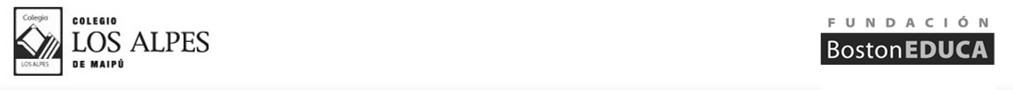  3º Básico 7° BásicoEl orden de los libros puede verse modificado en función a la unidad trabajada en clases.8° BásicoEl orden de los libros puede verse modificado en función a la unidad trabajada en clases.I° MedioEl orden de los libros puede verse modificado en función a la unidad trabajada en clases.II° MedioEl orden de los libros puede verse modificado en función a la unidad trabajada en clases.III° MedioEl orden de los libros puede verse modificado en función a la unidad trabajada en clases.IV° MedioEl orden de los libros puede verse modificado en función a la unidad trabajada en clases.1º Básico1º Básico1º Básico1º BásicoMesNombre del LibroAutorEditorialMarzo-AbrilLibro a ElecciónEl estudiante selecciona un libro de su preferencia adecuado a su edad, el cual será evaluado con una actividad creada en pos del día del libro.El estudiante selecciona un libro de su preferencia adecuado a su edad, el cual será evaluado con una actividad creada en pos del día del libro.MayoLos sueños de HumbertoPaula VásquezZig - ZagJunioLibro BibliotecaEl estudiante selecciona un libro en bibliotecaEl estudiante selecciona un libro en bibliotecaAgostoEl payaso bomberoMatías MackennaZig - ZagSeptiembreLibro BibliotecaEl estudiante selecciona un libro en bibliotecaEl estudiante selecciona un libro en bibliotecaOctubreViaje a la luna. (Las dos miradas)Rosario ElizaldeZig - Zag2º Básico2º Básico2º Básico2º BásicoMesNombre del LibroAutorEditorialMarzo-AbrilLibro a ElecciónEl estudiante selecciona un libro de su preferencia adecuado a su edad, el cual será evaluado con una actividad creada en pos del día del libro.NO PUEDEN SER LIBROS LEIDOS EN AÑOS ANTERIORESEl estudiante selecciona un libro de su preferencia adecuado a su edad, el cual será evaluado con una actividad creada en pos del día del libro.NO PUEDEN SER LIBROS LEIDOS EN AÑOS ANTERIORESMayoEva y su TanAndrea MaturanaAlfaguaraJunioLibro BibliotecaEl estudiante selecciona un libro en bibliotecaEl estudiante selecciona un libro en bibliotecaAgostoCaperucita Roja y abuelita detectives privados.Paz CorralZig - ZagSeptiembreLibro BibliotecaEl estudiante selecciona un libro en bibliotecaEl estudiante selecciona un libro en bibliotecaOctubreBartolo y los enfermos mágicosMauricio ParedesSantillanaMesNombreAutorEditorialMarzo-AbrilLibro a ElecciónEl estudiante selecciona un libro de su preferencia adecuado a su edad, el cual será evaluado con una actividad creada en pos del día del libro.NO PUEDEN SER LIBROS LEIDOS EN AÑOS ANTERIORESEl estudiante selecciona un libro de su preferencia adecuado a su edad, el cual será evaluado con una actividad creada en pos del día del libro.NO PUEDEN SER LIBROS LEIDOS EN AÑOS ANTERIORESMayoCaperucita Roja y abuelita detectives privados 2.Paz CorralZig - ZagJunioLibro BibliotecaEl estudiante selecciona un libro en bibliotecaEl estudiante selecciona un libro en bibliotecaAgostoEl universo según CarlotaTeresa PanequePlaneta Junior-PlanetaChileSeptiembreLibro BibliotecaEl estudiante selecciona un libro en bibliotecaEl estudiante selecciona un libro en bibliotecaOctubreEl mago de OzFrank BaumZig - Zag4º Básico4º Básico4º Básico4º BásicoMesNombre del LibroAutorEditorialMarzo-AbrilLibro a ElecciónEl estudiante selecciona un libro de su preferencia adecuado a su edad, el cual será evaluado con una actividad creada en pos del día del libro.NO PUEDEN SER LIBROS LEIDOS EN AÑOS ANTERIORESEl estudiante selecciona un libro de su preferencia adecuado a su edad, el cual será evaluado con una actividad creada en pos del día del libro.NO PUEDEN SER LIBROS LEIDOS EN AÑOS ANTERIORESMayoEl crimen de la calle Bambi.Hernán del Solar.Zig - ZagJunioLibro BibliotecaEl estudiante selecciona un libro en bibliotecaEl estudiante selecciona un libro en bibliotecaAgostoLa cama mágica de Bartolo.Mauricio ParedesSM-EdicionesSeptiembreLibro BibliotecaEl estudiante selecciona un libro en bibliotecaEl estudiante selecciona un libro en bibliotecaOctubrePapelucho en Vacaciones.Marcela PazSM-Ediciones5º Básico5º Básico5º Básico5º BásicoMesNombre del LibroAutorEditorialMarzo-AbrilLibro a ElecciónEl estudiante selecciona un libro de su preferencia adecuado a su edad, el cual será evaluado con una actividad creada en pos del día del libro.NO PUEDEN SER LIBROS LEIDOS EN AÑOS ANTERIORESEl estudiante selecciona un libro de su preferencia adecuado a su edad, el cual será evaluado con una actividad creada en pos del día del libro.NO PUEDEN SER LIBROS LEIDOS EN AÑOS ANTERIORESMayoUn secreto en mi colegioAngélica DossettiZig - ZagJunioLibro BibliotecaEl estudiante selecciona un libro en bibliotecaEl estudiante selecciona un libro en bibliotecaAgostoEl Principito.Antoine de Saint- ExupèryZig - ZagSeptiembreLibro BibliotecaEl estudiante selecciona un libro en bibliotecaEl estudiante selecciona un libro en bibliotecaOctubreEl ladrón de mentirasRoberto SantiagoSM- Ediciones6º Básico6º Básico6º Básico6º BásicoMesNombre del LibroAutorEditorialMarzo-AbrilLibro a ElecciónEl estudiante selecciona un libro de su preferencia adecuado a su edad, el cual será evaluado con una actividad creada en pos del día del libro.NO PUEDEN SER LIBROS LEIDOS EN AÑOS ANTERIORESEl estudiante selecciona un libro de su preferencia adecuado a su edad, el cual será evaluado con una actividad creada en pos del día del libro.NO PUEDEN SER LIBROS LEIDOS EN AÑOS ANTERIORESMayoMi amigo el NegroFelipe AlliendeE.UniversitariaJunioLibro BibliotecaEl estudiante selecciona un libro en bibliotecaEl estudiante selecciona un libro en bibliotecaAgostoContar con los dedos.Jorge Díaz.Zig - ZagSeptiembreLibro BibliotecaEl estudiante selecciona un libro en bibliotecaEl estudiante selecciona un libro en bibliotecaOctubreCuentos para tiritar de miedo.Saúl Schkolnik.Zig - ZagMesNombre del LibroAutorEditorialMarzo-AbrilLibro a ElecciónEl estudiante selecciona un libro de su preferencia adecuado a su edad, el cual será evaluado con una actividad creada en pos del día del libro.NO PUEDEN SER LIBROS LEIDOS EN AÑOS ANTERIORESEl estudiante selecciona un libro de su preferencia adecuado a su edad, el cual será evaluado con una actividad creada en pos del día del libro.NO PUEDEN SER LIBROS LEIDOS EN AÑOS ANTERIORESMayoEl fantasma de Canterville yotras historiasOscar WildeZig-ZagJunioLa decisión deEma.AngélicaDossetti.Zig - ZagAgostoRomeo y Julieta.William Shakespeare.Zig - ZagSeptiembreCrónicas marcianasRay BradburyPlaneta LectorOctubreHabía una vez en el Olimpo. Mitos y dioses griegos.Alejandro Lauquen.Zig - ZagMesNombre del LibroAutorEditorialMarzo-AbrilLibro a ElecciónEl estudiante selecciona un libro de su preferencia adecuado a su edad, el cual será evaluado con una actividad creada en pos del día del libro.NO PUEDEN SER LIBROS LEIDOS EN AÑOS ANTERIORESEl estudiante selecciona un libro de su preferencia adecuado a su edad, el cual será evaluado con una actividad creada en pos del día del libro.NO PUEDEN SER LIBROS LEIDOS EN AÑOS ANTERIORESMayoAlicia en el país de las maravillasLewis CarrollZig-ZagJunioLos ojos del perro siberianoAntonio Santa AnaZona libreAgostoCuentos De Amor, De Locura Y De MuerteHoracio QuirogaZig-ZagSeptiembreComo en SantiagoDaniel Barros GrezZig - ZagOctubreYo, robotIsaac AsimovPocket EdhasaMesNombre del libroAutorEditorialMarzo-AbrilLibro a ElecciónEl estudiante selecciona un libro de su preferencia adecuado a su edad, el cual será evaluado con una actividad creada en pos del día del libro.NO PUEDEN SER LIBROS LEIDOS EN AÑOS ANTERIORESEl estudiante selecciona un libro de su preferencia adecuado a su edad, el cual será evaluado con una actividad creada en pos del día del libro.NO PUEDEN SER LIBROS LEIDOS EN AÑOS ANTERIORESMayoEdipo ReySófoclesZig -ZagJunioLa IlíadaHomeroZig -ZagAgostoLa casa de Bernarda AlbaFederico García LorcaZig - ZagSeptiembreFrankensteinMary ShelleyZig - ZagOctubreRimas y LeyendasGustavo Adolfo BécquerZig - ZagMesNombre del libroAutorEditorialMarzo-AbrilLibro a ElecciónEl estudiante selecciona un libro de su preferencia adecuado a su edad, el cual será evaluado con una actividad creada en pos del día del libro.NO PUEDEN SER LIBROS LEIDOS EN AÑOS ANTERIORESEl estudiante selecciona un libro de su preferencia adecuado a su edad, el cual será evaluado con una actividad creada en pos del día del libro.NO PUEDEN SER LIBROS LEIDOS EN AÑOS ANTERIORESMayoEl perfumePatrick SuskindPlanetalectorJunioComo agua para chocolateLaura EsquivelDEBOLSILLOAgostoOtra vuelta de tuercaJames HenryDEBOLSILLOSeptiembreElectraSófoclesZig-ZagOctubreLa OdiseaHomeroZig-ZagMesNombre del libroAutorEditorialMarzo-AbrilLibro a ElecciónEl estudiante selecciona un libro de su preferencia adecuado a su edad, el cual será evaluado con una actividad creada en pos del día del libro.NO PUEDEN SER LIBROS LEIDOS EN AÑOS ANTERIORESEl estudiante selecciona un libro de su preferencia adecuado a su edad, el cual será evaluado con una actividad creada en pos del día del libro.NO PUEDEN SER LIBROS LEIDOS EN AÑOS ANTERIORESMayoCien años de soledadGabriel García MárquezDeBolsilloJunioLa última nieblaMaría Luisa BombalPlanetaAgostoEl loco y la tristeJuan RadriganLOMSeptiembreLa metamorfosisFranz KafkaZig-ZagOctubreMujeres De OjosGrandesÁngeles MastrettaBooketMesNombre del libroAutorEditorialMarzo-AbrilLibro a ElecciónEl estudiante selecciona un libro de su preferencia adecuado a su edad, el cual será evaluado con una actividad creada en pos del día del libro.NO PUEDEN SER LIBROS LEIDOS EN AÑOS ANTERIORESEl estudiante selecciona un libro de su preferencia adecuado a su edad, el cual será evaluado con una actividad creada en pos del día del libro.NO PUEDEN SER LIBROS LEIDOS EN AÑOS ANTERIORESMayoEl TúnelErnesto SábatoPlaneta LectorJunioRebelión en la granjaGeorge OrwellZig-ZagAgostoEl extranjeroAlbert CamusPlanetaSeptiembreLa TreguaMario BenedettiViva LeerOctubreFahrenheit 451Ray BradburyDebolsillo